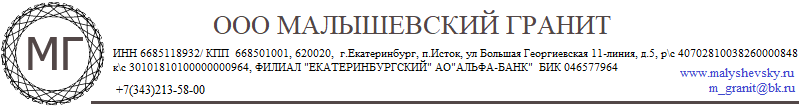 Прайс-лист с 01.03.2023г.Генеральный Директор										А. А. Мелехин№п\пНаименованиеЕд. изм.Стоимость, руб. включая НДС1Блок гранитный(красный, розовый гранит)м3135002Ландшафтный камень (розовый гранит)тонна27503Камень бутовый 70-150(250) для габионовТонна   /м3430р.    \ 600р.4Песок желто-розовый 0-5(10)Тонна   /м3485р.    \ 695р.5Крошка гранитная розовая 5-20Тонна   /м3655р.    \ 850р.6Щебень розовый 20-40Тонна   /м3630р.    \ 750р.7Щебень розовый 40-70Тонна   /м3570р.    \ 740р.8Крошка гранитная розовая 0-20(40)Тонна   /м3450р.    \ 700р.9Гранитный бордюр ГП-1М.п.175010Гранитный бордюр ГП-4 М.п110011Гранитный бордюр ГП-5 М.п.90012Плита термообработанная 600х300(400)х30М2355013Плита полированная 600х300(400)х30М2365014Брусчатка пилено-колотая 200х100х40(50)М2320015Брусчатка гранитная 200х100х40(50)М2370016Брусчатка гранитная 100х100х40(50)М2420017Изделия по размерам заказчикадоговорная